	COMPARACIÓN DE PRECIOS N° 023-2024-PMESUT-CP“SERVICIO DE ACONDICIONAMIENTO DEL LOCAL DE LA UNIDAD EJECUTORA 118”PLIEGO DE ENMIENDASANEXO N° 1N°Sección de los DDLNumeral, LiteralDiceDebe decirN°Sección de los DDLNumeral, LiteralDiceDebe decir1TDR3. Descripción del Servicio“Plantilla de Metrados”(…)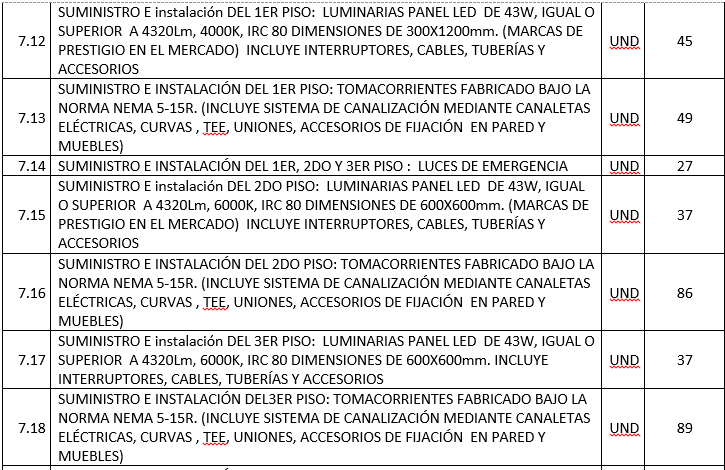 (..)(…)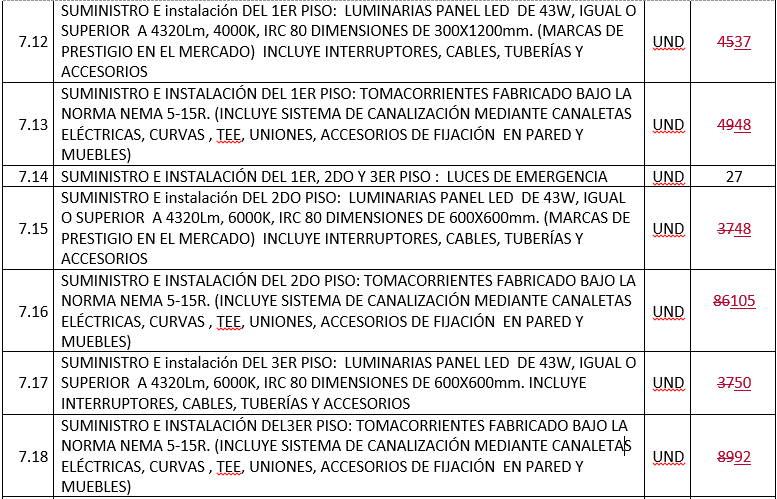 (…)Ver ANEXO N° 1 “Plantilla de Metrados actualizado”2TDR3. Descripción del Servicio“Plantilla de Metrados”-En caso de contradicción entre planos y TDR, los oferentes deberán ofertar conforme a lo indicado en los planos.3TDR3. Descripción del Servicio“Plantilla de Metrados”3.01FALSO CIELO RASO CON PLACAS DE YESO LAMINADO ST DE 12.7MM (DE 1/2" ST), ESTRUCTURA Y ACCESORIOS DE FIJACIÓN, INCLUYE JUNTAS CUBIERTAS CON CINTA DE PAPEL Y MASILLADO CON LIJADO DE SUPERFICIES  PREVIAS A SER PINTADAS.3.01FALSO CIELO RASO CON PLACAS DE YESO LAMINADO ST DE 10MM A 12.7MM (DE 1/2" ST), ESTRUCTURA Y ACCESORIOS DE FIJACIÓN, INCLUYE JUNTAS CUBIERTAS CON CINTA DE PAPEL Y MASILLADO CON LIJADO DE SUPERFICIES  PREVIAS A SER PINTADAS.4TDR3. Descripción del Servicio“Plantilla de Metrados”3.02SUMINISTRO E INSTALACIÓN DE FALSO CIELO DE BALDOSAS ACÚSTICAS DE 0.61mx0.61m x 5/8"   e=12mm RH, BORDE RECTO COLOR BLANCO INCLUYE SISTEMA DE SUSPENSIÓN (PERFILES, ALAMBRES, ÁNGULOS DE ESQUINAS, TENSORES, ENTRE OTROS ELEMENTOS). 1er Nivel (data center y antecamara), 2do Nivel (OGA, logística, tesorería, contabilidad, legal, PMESUT C1 -C2) y 3er Nivel ( PMESTP C1-C2) de acuerdo a planos3.02SUMINISTRO E INSTALACIÓN DE FALSO CIELO DE BALDOSAS ACÚSTICAS DE 0.61mx0.61m x 5/8"   e=12mm RH, BORDE RECTO COLOR BLANCO INCLUYE SISTEMA DE SUSPENSIÓN (PERFILES DE ALUMINIO, ALAMBRES, ÁNGULOS DE ESQUINAS DE ALUMINIO, TENSORES, ENTRE OTROS ELEMENTOS). 1er Nivel (data center y antecamara), 2do Nivel (OGA, logística, tesorería, contabilidad, legal, PMESUT C1 -C2) y 3er Nivel ( PMESTP C1-C2) de acuerdo a planos5Lineamientos y TDRNumeral 4.7.9 de los Lineamientos y Numeral 5 de los TDRExperiencia del oferente(…)El proveedor debe acreditar experiencia por un monto equivalente a una (01) vez el monto de su oferta, por la contratación de servicios iguales o similares al objeto de la convocatoria, para lo cual, deberá acreditar con un máximo de tres (3) servicios iguales o similares al objeto de la convocatoria, realizados en los últimos 3 años a la presentación de su oferta.(…)(…)El proveedor debe acreditar experiencia por un monto equivalente a una (01) vez el monto de su oferta, por la contratación de servicios iguales o similares al objeto de la convocatoria, para lo cual, deberá acreditar con un máximo de cinco (5) servicios iguales o similares al objeto de la convocatoria, realizados en los últimos 5 años a la presentación de su oferta.(…)PLANTILLA DE METRADOS*PLANTILLA DE METRADOS*PLANTILLA DE METRADOS*PLANTILLA DE METRADOS*1TRABAJOS PRELIMINARESUNDMETRADOLOCAL LAURELES1.01DESMONTAJE DE MUEBLES EMPOTRADOS LOCAL LAURELESGLB11.02DESMONTAJE DE PUERTA DE INGRESO EN SALA DE REUNIONESUND11.03DESMONTAJE DE MURO DE DRYWALL EN SALA DE REUNIONESM216.81.04RESANES EN PAREDES  POR DESMONTAJE DE MUEBLES EMPOTRADOSGLB11.05SERVICIO DE MUDANZA POR DESPLAZAMIENTO DE MUEBLES , ARCHIVADORES, COMPUTADORAS, MESAS DE REUNIONES, FOTOCOPIADORAS, REFRIGERADORA, PLOTEADOR DE LA CALLE LOS LAURELES 399 A AV. JUAN DE ARONA- UBICADOS EN SAN ISIDROS - SEGÚN LISTA DE MOBILIARIOGLB1LOCAL ARONA1.06DESMONTAJE DE FALSO CIELO RASO DE DRYWALL EN 2°PISOM21711.07DESMONTAJE DE CANALETAS DE PVC Y CABLES UTP, CAJAS PVC ADOSABLESGLB11.08ELIMINACIÓN DE MATERIAL PROCEDENTE DE DESMONTAJE GLB11.09LIMPIEZA DURANTE Y AL FINAL DE LA EJECUCIÓNGLB12TABIQUERÍA  -LOCAL ARONA2.01TABIQUERÍA DE DRYWALL ST, E=10CM: TABIQUE CON PLACAS POR AMBOS LADOS CON YESO LAMINADO ESTÁNDAR DE 12.7MM (TIPO GYPLAC DE 1/2" ST O SIMILAR), RIEL DE ACERO GALVANIZADO DE 65X25X45, PARANTE DE PERFIL DE ACERO GALVANIZADO DE 64X38X45, ESQUINEROS METÁLICOS, MADERA DE REFUERZO EN VANOS,  TORNILLOS AUTO PERFORANTES CON OTROS ACCESORIOS DE FIJACIÓN, JUNTAS CUBIERTAS CON CINTA DE PAPEL Y MASILLADO CON LIJADO DE SUPERFICIES  PREVIAS A SER PINTADAS.M2225.662.02TABIQUERÍA DE DRYWALL RH REFORZADO, E=10 CM: TABIQUE CON PLACAS POR AMBOS LADOS CON YESO LAMINADO RH DE 12.7MM (TIPO GYPLAC DE 1/2"RH O SIMILAR), RIELES DE ACERO GALVANIZADO DE 65X25X45, PARANTES DE PERFIL DE ACERO GALVANIZADO DE 64X38X45, ESQUINEROS,  MADERA TORNILLO DE REFUERZO SEGÚN PLANOS,  TORNILLOS AUTO PERFORANTES CON OTROS ACCESORIOS DE FIJACIÓN, JUNTAS CUBIERTAS CON CINTA DE PAPEL Y MASILLADO CON LIJADO DE SUPERFICIES  PREVIAS A SER PINTADAS.M230.222.03TABIQUERÍA DE DRYWALL ST, E=25CM: TABIQUE CON PLACAS POR AMBOS LADOS CON YESO LAMINADO RH DE 12.7MM (de 1/2" ST), RIELES Y PARANTES DE ACERO GALVANIZADO, MADERA DE REFUERZO EN VANO,  ESQUINEROS,  ACCESORIOS DE FIJACIÓN, JUNTAS CUBIERTAS CON CINTA DE PAPEL Y MASILLADO CON LIJADO DE SUPERFICIES  PREVIAS A SER PINTADAS.M20.872.04TABIQUERÍA DE DRYWALL RH REFORZADO, E=15CM: TABIQUE CON PLACAS POR AMBOS LADOS CON YESO LAMINADO RH DE 12.7MM (DE 1/2" RH), RIELES Y PARANTES DE ACERO GALVANIZADO , ESQUINEROS,  MADERA TORNILLO DE REFUERZO SEGÚN PLANOS,  ACCESORIOS DE FIJACIÓN, JUNTAS CUBIERTAS CON CINTA DE PAPEL Y MASILLADO CON LIJADO DE SUPERFICIES  PREVIAS A SER PINTADAS.M27.22.05TABIQUERÍA DE DRYWALL RH, E=15CM: TABIQUE CON PLACAS POR AMBOS LADOS CON YESO LAMINADO RH DE 12.7MM (DE 1/2" RH), RIELES Y PARANTES DE ACERO GALVANIZADO , ESQUINEROS,  ACCESORIOS DE FIJACIÓN, JUNTAS CUBIERTAS CON CINTA DE PAPEL Y MASILLADO CON LIJADO DE SUPERFICIES  PREVIAS A SER PINTADAS.M217.742.06TABIQUE DE FIBROCEMENTO E=4CM: TABIQUE CON PLACA DE FIBROCEMENTO 6MM POR UN LADO, RIELES DE 39X25X0.45MM Y PARANTES DE ACERO GALVANIZADO DE 38X38X0.45MM , ESQUINEROS,  ACCESORIOS DE FIJACIÓN, JUNTAS CUBIERTAS CON CINTA DE PAPEL Y MASILLADO CON LIJADO DE SUPERFICIES  PREVIAS A SER PINTADAS.M24.133FALSO CIELO RASO3.01FALSO CIELO RASO CON PLACAS DE YESO LAMINADO ST DE 10MM A 12.7MM (DE 1/2" ST), ESTRUCTURA Y ACCESORIOS DE FIJACIÓN, INCLUYE JUNTAS CUBIERTAS CON CINTA DE PAPEL Y MASILLADO CON LIJADO DE SUPERFICIES  PREVIAS A SER PINTADAS.M2117.13.02SUMINISTRO E INSTALACIÓN DE FALSO CIELO DE BALDOSAS ACÚSTICAS DE 0.61mx0.61m x 5/8"   e=12mm RH, BORDE RECTO COLOR BLANCO INCLUYE SISTEMA DE SUSPENSIÓN (PERFILES DE ALUMINIO, ALAMBRES, ÁNGULOS DE ESQUINAS DE ALUMINIO, TENSORES, ENTRE OTROS ELEMENTOS). 1er Nivel (data center y antecamara), 2do Nivel (OGA, logística, tesorería, contabilidad, legal, PMESUT C1 -C2) y 3er Nivel ( PMESTP C1-C2) de acuerdo a planosM21804PISO TÉCNICO - LOCAL ARONA4.01SUMINISTRO E INSTALACIÓN DE PISO TÉCNICO NIVELADO, CON ESTRUCTURA METÁLICA, CANAL FN 2"X1"X2MM  PINTADOS CON BASE ANTICORROSIVA Y ACABADO EN ESMALTE NEGRO (INC. COBERTURA  OSB 19MM Y ACABADO VINÍLICO EN NIVELACIÓN SOBRE RAMPAS)M270.285PUERTAS, VENTANAS Y MAMPARAS - LOCAL ARONA5.01SUMINISTRO E INSTALACIÓN DE  DOS (02) PUERTAS  BATIENTES DE 0.90mx2.10m CONTRAPLACADA EN MDF, MARCO Y BASTIDORES DE MADERA TORNILLO, INCLUYE MANIJA DE ACERO INOXIDABLE , CERRADURA Y ACCESORIOS, PINTADO AL DUCO COLOR BLANCO M23.785.02SUMINISTRO E instalación DE TRES (03) PUERTAS BATIENTES DE 0.90mx2.10m CONTRAPLACADA EN MDF, MARCO Y BASTIDORES DE MADERA TORNILLO, INCLUYE MANIJA DE ACERO INOXIDABLE , REJILLA DE 0.30mx0.30m TIPO PERSIANA, CERRADURA Y ACCESORIOS, PINTADO AL DUCO COLOR BLANCO M25.675.03SUMINISTRO E INSTALACIÓN DE TRES (03) PUERTAS BATIENTES DE 0.80mx2.10m CONTRAPLACADA EN MDF, MARCO Y BASTIDORES DE MADERA TORNILLO, INCLUYE MANIJA DE ACERO INOXIDABLE , REJILLA DE 0.30mx0.30m TIPO PERSIANA, CERRADURA Y ACCESORIOS, PINTADO AL DUCO COLOR BLANCO M25.045.04SUMINISTRO E INSTALACIÓN DE  UNA (01) PUERTA BATIENTE DE 0.70mx2.10m CONTRAPLACADA EN MDF, MARCO Y BASTIDORES DE MADERA TORNILLO, INCLUYE MANIJA DE ACERO INOXIDABLE , CERRADURA Y ACCESORIOS, PINTADO AL DUCO COLOR BLANCO M21.475.05SUMINISTRO E instalación DE  UNA (01) PUERTA CORREDIZA  DE 0.80mx2.10m CONTRAPLACADA EN MDF, MARCO Y BASTIDORES DE MADERA TORNILLO, INCLUYE MANIJA DE ACERO INOXIDABLE , CERRADURA Y ACCESORIOS, PINTADO AL DUCO COLOR BLANCO M21.685.06SUMINISTRO E instalación DE  UNA (01) PUERTA BATIENTE DE 1.00mx2.10m DE CRISTAL TEMPLADO DE 10MM, MARCO DE ALUMINIO COLOR NATURAL, INCLUYE JALADOR DE ACERO INOX , CERRADURA DE 2 GOLPES Y ACCESORIOS (PICAPORTE, TUBULARES DE ALUMINIO) - INGRESO PRINCIPALM22.15.07SUMINISTRO E instalación DE  DOS  (02) PUERTAS BATIENTES DE 1.00mx2.50m DE CRISTAL TEMPLADO DE 10MM, MARCO DE ALUMINIO COLOR NATURAL, INCLUYE JALADOR DE ACERO INOX , CERRADURAS Y ACCESORIOS (PICAPORTE, TUBULARES DE ALUMINIO) -SALA DE REUNIONESM255.08SUMINISTRO E instalación DE  UNA  (01) PUERTA BATIENTE DE 0.90mx2.50m DE CRISTAL TEMPLADO DE 10MM, MARCO DE ALUMINIO COLOR NATURAL, INCLUYE JALADOR DE ACERO INOX , CERRADURA S Y ACCESORIOS (PICAPORTE, TUBULARES DE ALUMINIO) -INGRESO A PMESTP M22.255.09VENTANA DE CRISTAL  TEMPLADO DE 10MM FIJA DE 0.80mx2.50m SISTEMA NOVA Y/O SIMILAR MARCO DE ALUMINIO COLOR NATURAL, INCLUYE ACCESORIOS-INGRESO A PMESTP M225.10VENTANA DE CRISTAL TEMPLADO DE 10MM FIJA DE 1.60mx2.10m, SISTEMA NOVA Y/O SIMILAR  ALUMINIO COLOR NATURAL, INCLUYE ACCESORIOS - INGRESO PRINCIPALM23.365.112 MAMPARAS DE CRISTAL LAMINADO DE 8MM  PAVONADO FIJA DE 4.19mx2.50m SISTEMA NOVA Y/O SIMILAR MARCO DE ALUMINIO COLOR NATURAL, INCLUYE ACCESORIOS - SALAS DE REUNIONESM210.485.122 MAMPARAS DE CRISTAL LAMINADO DE 8MM  PAVONADO FIJA DE 2.15mx2.50m SISTEMA NOVA Y/O SIMILAR MARCO DE ALUMINIO COLOR NATURAL, INCLUYE ACCESORIOS  -KITCHENETTEM210.755.132 MAMPARA DE CRISTAL LAMINADO DE 8MM  PAVONADO FIJA DE 2.25mx2.50m SISTEMA NOVA Y/O SIMILAR MARCO DE ALUMINIO COLOR NATURAL, INCLUYE ACCESORIOS  -KITCHENETTEM211.255.142 VENTANAS DE CRISTAL TEMPLADO DE 10MM FIJA DE 0.60mx1.00m, SISTEMA NOVA Y/O SIMILAR  ALUMINIO COLOR NATURAL- ACABADO VINÍLICO PAVONADO - ÁREA DE CONTROLM21.25.151 VENTANA DE CRISTAL TEMPLADO DE 10MM FIJA DE 0.60mx1.00m, SISTEMA NOVA Y/O SIMILAR  ALUMINIO COLOR NATURAL ACABADO VINÍLICO ESPEJO - ÁREA DE CONTROLM20.65.16SUMINISTRO E instalación DE VENTANAS CORREDIZAS DE CRISTAL LAMINADO DE 8MM SISTEMA NOVA  O SIMILAR CON MARCO DE ALUMINIO COLOR NATURAL, CRISTAL INCOLORO INCLUYE ACCESORIOS (AMBIENTES DE PRIMER NIVEL)M28.926PINTURA - LOCAL ARONA6.01PINTURA LÁTEX  PARA MUROS INTERIORES (TIPO VENCEDOR, PATO O SIMILAR), CON RESISTENCIA A LA HUMEDAD DE COLOR BLANCO MATE. APLICADA  CON BROCHA O RODILLO DE PELO CORTO CON UNA CAPA DE IMPRIMACIÓN SOBRE EL MASILLADO (EN DRYWALL) Y SOBRE SUPERFICIES LIMPIAS DE IMPUREZASM21158.426.02PINTURA LÁTEX  PARA MUROS EXTERIORES CON RESISTENCIA A LA HUMEDAD Y RAYOS UV DE COLOR BLANCOM2129.526.03PINTURA EN FALSO CIELO RASO CON PINTURA LÁTEX DE COLOR BLANCO MATE SOBRE CAPA DE IMPRIMACIÓN EN PLACAS PREVIAMENTE MASILLADASM231.457INSTALACIONES ELÉCTRICAS7.01TRABAJOS DE RESANES EN MUROS, TECHOS  POR INSTALACIONES ELÉCTRICAS Y DATAGLB17.02TRABAJOS DE ACOMETIDA DESDE CAJA TOMA HASTA TABLERO GENERAL PROYECTADO CON CABLE  UNIPOLAR  3x1x185MM2 N2XOH + 50MM2 (T) LSOH /600 V, INCLUYE TUBERÍAS TERMINALESML187.03EXCAVACIÓN DE ZANJA Y RELLENOM317.04SUMINISTRO E INSTALACIÓN DE TABLERO GENERAL PARA EMPOTRAR DE 42 POLOS DE ACUERDO A DIAGRAMA UNIFILARUND17.05CABLE  ALIMENTADOR DE  TGN A TDN-1, 3-1X16 LSOHX90+1X10MM2LSOHX90ML157.06CABLE  ALIMENTADOR DE  TGN A TDN-OTI, 3-1X16 LSOHX90+1X10MM2LSOHX90ML327.07CABLE  ALIMENTADOR DE  TGN A TD-2, 3-1X35 LSOHX90+1X16MM2LSOHX90ML457.08CABLE  ALIMENTADOR DE  TGN A TD-3, 3-1X35 LSOHX90+1X16MM2LSOHX90ML487.09CABLE  ALIMENTADOR DE  TGN A TDF-1, 3-1X50 LSOHX90+1X16MM2LSOHX90ML517.10CABLE  ALIMENTADOR DE  TGN A TGE, 3-1X120 LSOHX90+1X25MM2LSOHX90ML137.11TABLEROS DE DISTRIBUCIÓN ADOSADO: TDN1,TDN-2,TDN-3,TDF-1,TDN-OTIUND57.12SUMINISTRO E instalación DEL 1ER PISO:  LUMINARIAS PANEL LED  DE 43W, IGUAL O SUPERIOR  A 4320Lm, 4000K, IRC 80 DIMENSIONES DE 300X1200mm. (MARCAS DE PRESTIGIO EN EL MERCADO)  INCLUYE INTERRUPTORES, CABLES, TUBERÍAS Y ACCESORIOSUND377.13SUMINISTRO E INSTALACIÓN DEL 1ER PISO: TOMACORRIENTES FABRICADO BAJO LA NORMA NEMA 5-15R. (INCLUYE SISTEMA DE CANALIZACIÓN MEDIANTE CANALETAS ELÉCTRICAS, CURVAS , TEE, UNIONES, ACCESORIOS DE FIJACIÓN  EN PARED Y MUEBLES)UND487.14SUMINISTRO E INSTALACIÓN DEL 1ER, 2DO Y 3ER PISO :  LUCES DE EMERGENCIAUND277.15SUMINISTRO E instalación DEL 2DO PISO:  LUMINARIAS PANEL LED  DE 43W, IGUAL O SUPERIOR  A 4320Lm, 6000K, IRC 80 DIMENSIONES DE 600X600mm. (MARCAS DE PRESTIGIO EN EL MERCADO)  INCLUYE INTERRUPTORES, CABLES, TUBERÍAS Y ACCESORIOSUND487.16SUMINISTRO E INSTALACIÓN DEL 2DO PISO: TOMACORRIENTES FABRICADO BAJO LA NORMA NEMA 5-15R. (INCLUYE SISTEMA DE CANALIZACIÓN MEDIANTE CANALETAS ELÉCTRICAS, CURVAS , TEE, UNIONES, ACCESORIOS DE FIJACIÓN  EN PARED Y MUEBLES)UND1057.17SUMINISTRO E instalación DEL 3ER PISO:  LUMINARIAS PANEL LED  DE 43W, IGUAL O SUPERIOR  A 4320Lm, 6000K, IRC 80 DIMENSIONES DE 600X600mm. INCLUYE INTERRUPTORES, CABLES, TUBERÍAS Y ACCESORIOSUND507.18SUMINISTRO E INSTALACIÓN DEL3ER PISO: TOMACORRIENTES FABRICADO BAJO LA NORMA NEMA 5-15R. (INCLUYE SISTEMA DE CANALIZACIÓN MEDIANTE CANALETAS ELÉCTRICAS, CURVAS , TEE, UNIONES, ACCESORIOS DE FIJACIÓN  EN PARED Y MUEBLES)UND927.19SUMINISTRO E INSTALACIÓN DE POZO A TIERRA CON TAPA DE CONCRETO DE ACUERDO A PLANO INCLUYE CAJA EQUIPOTENCIAL PARA DATA CENTER, Y EL CABLEADO ELÉCTRICO.UND37.20SUMINISTRO E INSTALACIÓN DE SALIDAS DE FUERZA PARA EQUIPOS DE AIRE ACONDICIONADO (UNIDA EVAPORADORA Y CONDENSADORA)  INCLUYE CONDUCTOR ELÉCTRICO DE 3-1X6MM2 LSOHX90 + 4MM2 (T) LSOH, DUCTO , 20MM, INTERRUPTORES TERMO MAGNÉTICOS  Y CAJAS DE PASE.UND507.30SUMINISTRO E INSTALACIÓN DE SISTEMA DE CANALIZACIÓN ADOSADA, EMT. PARA ALIMENTACIÓN ELÉCTRICA A LOS TABLEROS, SEGÚN PLANOS (INCLUYE CAJAS DE PASES Y ACCESORIOS DE FIJACIÓN)GBL18OTROS8.01INSTALACIÓN DE LAMINAS PAVONADAS DE 4MICRAS EN MAMPARAS Y PUERTAS - SALA DE REUNIONES- KTICHENETTEM269.058.02APLICACIÓN DE PINTURA EPOXICA IMPERMEABLE EN AZOTEAM254.748.03CONTRAZÓCALO DE ALUMINIO DE H=10CM (PISO TÉCNICO, OTI, CONTROL PATRIMONIAL, ALMACÉN, DATA CENTER Y ANTECAMARA)ML69.178.04COLUMNA METÁLICA DE 10X10CM  e=2.5MM   H=2.50M, PINTADO CON UNA BASE ANTICORROSIVA, EPÓXIDO Y TERMINADO CON PINTURA UND68.05ESTRUCTURA DE ACERO GALVANIZADO CON COBERTURA DE PLANCHA DE TECNOBLOCK Y LADRILLO PASTELERO (INGRESO Y AREA DE CONTROL)M211.38.06SUMINISTRO E INSTALACIÓN DE RACK PARA COLGAR BICICLETAS, CON ESTRUCTURA DE FIERRO TIPO GANCHO CON ACABADO EN PINTURA EPOXICA DE COLOR NEGROGLB19AIRE ACONDICIONADO9.01DESMONTAJE E INSTALACIÓN DE 23 EQUIPOS SPLIT DECORATIVO DEL LOCAL ACTUAL A LA NUEVA SEDE JUAN DE ARONA.GLB110KITCHENETTE10.01Amoblado de los 2 ambientes de Kitchenette piso 2 y 3 incluido trabajos de gasfitería para puntos de agua y desague.GLB1*La plantilla de metrados es referencial, siendo lo mínimo necesario a ser cotizado por el proveedor.*La plantilla de metrados es referencial, siendo lo mínimo necesario a ser cotizado por el proveedor.*La plantilla de metrados es referencial, siendo lo mínimo necesario a ser cotizado por el proveedor.*La plantilla de metrados es referencial, siendo lo mínimo necesario a ser cotizado por el proveedor.